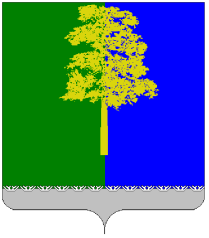 Муниципальное образование Кондинский районХанты-Мансийского автономного округа – ЮгрыАДМИНИСТРАЦИЯ КОНДИНСКОГО РАЙОНАУПРАВЛЕНИЕ ОБРАЗОВАНИЯ

ПРИКАЗ от «15» декабря 2022 года                                                                                                № 638пгт. МеждуреченскийОб организации работы по приему и регистрации заявлений на участие в государственной итоговой  аттестации  по образовательным программам основного общего образования в Кондинском районе в 2023 годуВо исполнение приказа Департамента образования и молодежной политики № 10-П-2843 от 14.12.2022 «О порядке и местах приема и регистрации заявлений на прохождение государственной итоговой аттестации по образовательным программам основного общего образования в Ханты-Мансийском автономном округе – Югре в 2023 году» (далее – Приказ Департамента), в целях организации приема и регистрации заявлений на прохождение государственной итоговой аттестации по образовательным программам основного общего образования  (далее – ГИА-9) на территории Кондинского района в 2023 году, приказываю:Руководителям общеобразовательных учреждений Кондинского района  обеспечить: Организовать работу мест регистрации заявлений на прохождение ГИА-9 в соответствии с Порядком приема и регистрации заявлений на участие в прохождении государственной итоговой аттестации по образовательным программам основного общего образования в 2023 году (далее – Порядок), утвержденным Приказом Департамента.Назначить должностных лиц, ответственных за организацию работы по приему и регистрации заявлений на прохождение ГИА-9.Обеспечить контроль за деятельностью должностных лиц, привлекаемых к приему и регистрации заявлений на прохождение ГИА-9 в части исполнения требований Порядка.Размещение Приказа Департамента на официальном сайте образовательной организации.Специалисту-эксперту отдела организационно-правового обеспечения управления образования (М.М.Беломоина) осуществлять контроль за деятельностью общеобразовательных учреждений в части исполнения Порядка. Отделу организационно-правового обеспечения (Н.М. Иконникова) обеспечить: Рассылку настоящего приказа, приказа Департамента.Размещение приказа Департамента на официальном сайте управления образования «Образование Конды».Контроль исполнения приказа возложить на  Иконникову Н.М., начальника отдела организационно-правового обеспечения.Начальник управления образования                                                              Н.И. Суслова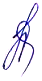 